INFORME DE CASA GESTIONResumen de actividades comprendidas del 01 al 31 de Marzo del 2020, en Casa de Gestión del Diputado Andrés Loya Cardona, del Distrito XVI, cumpliendo con el compromiso de atender a la gente de su distrito o de cualquier otro, que al día 31 de Marzo de 2020 se llevan atendidos un total de 889 personas directamente en Casa de Gestión y TeApoyaBus (casa de gestión móvil).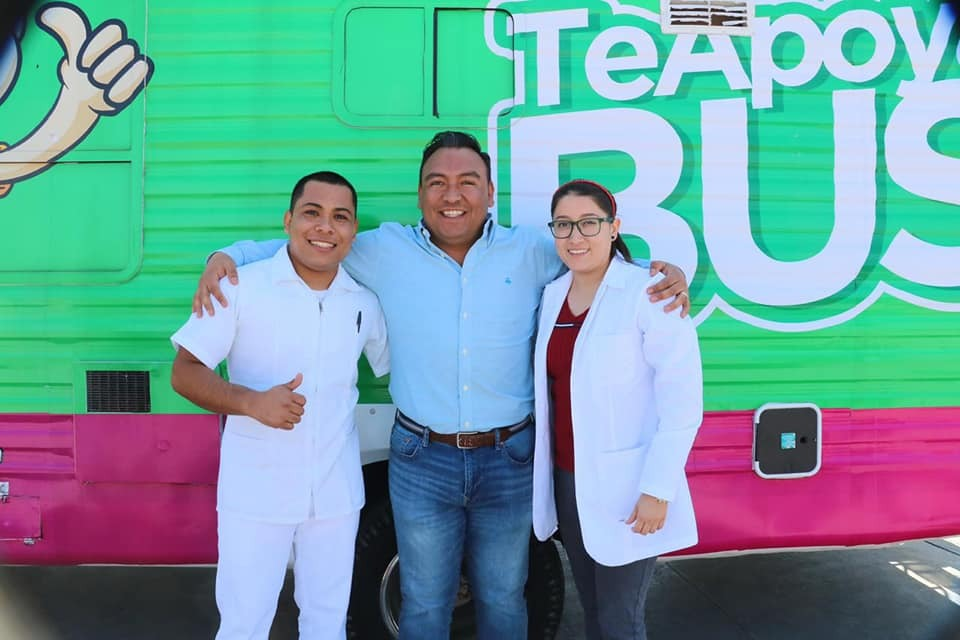 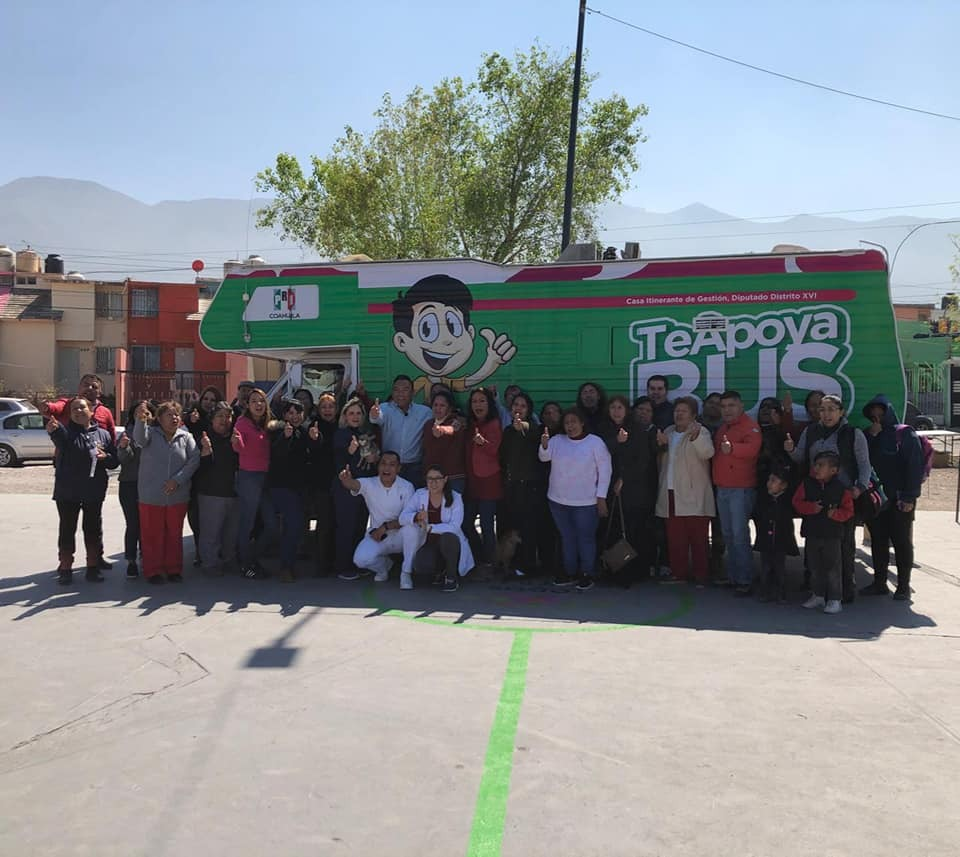 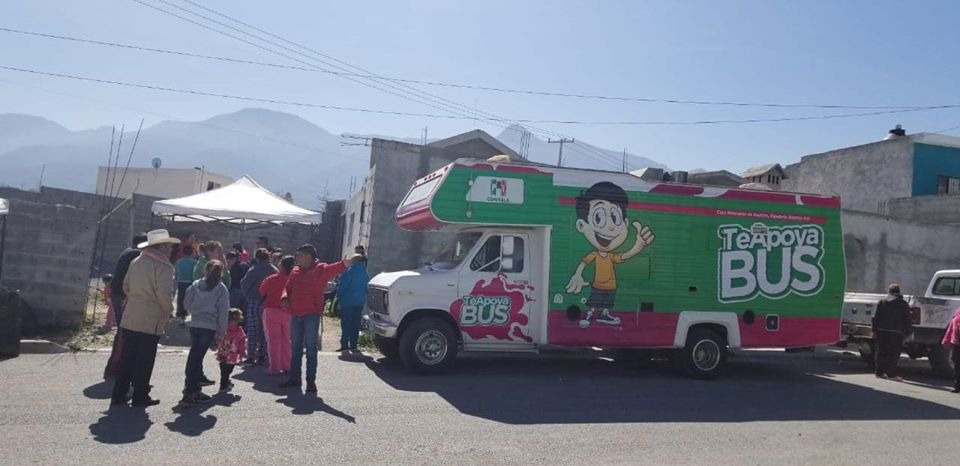 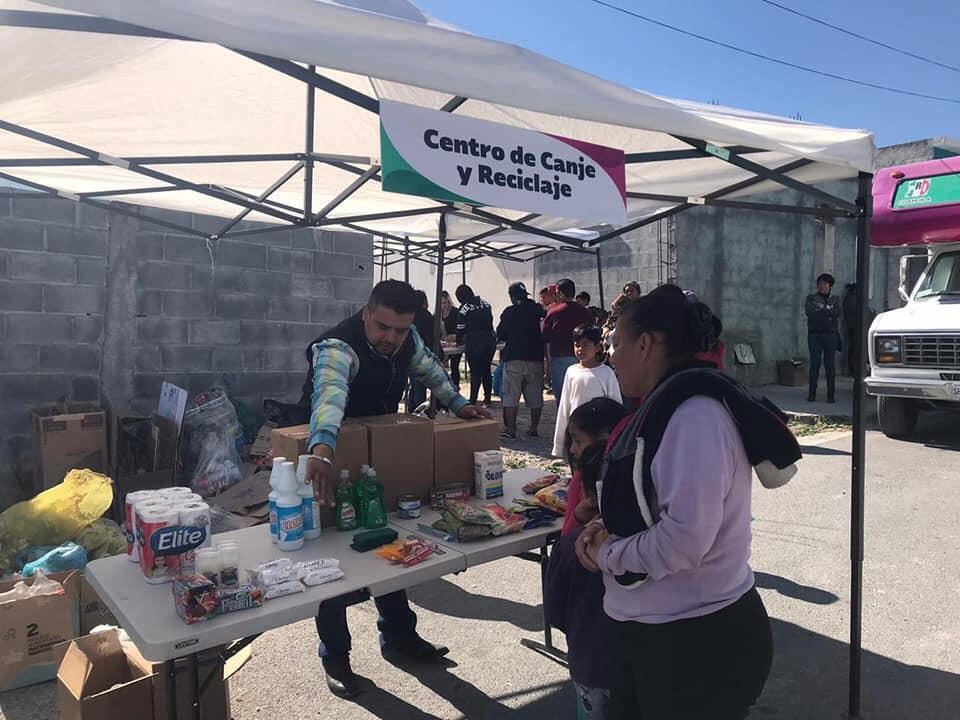 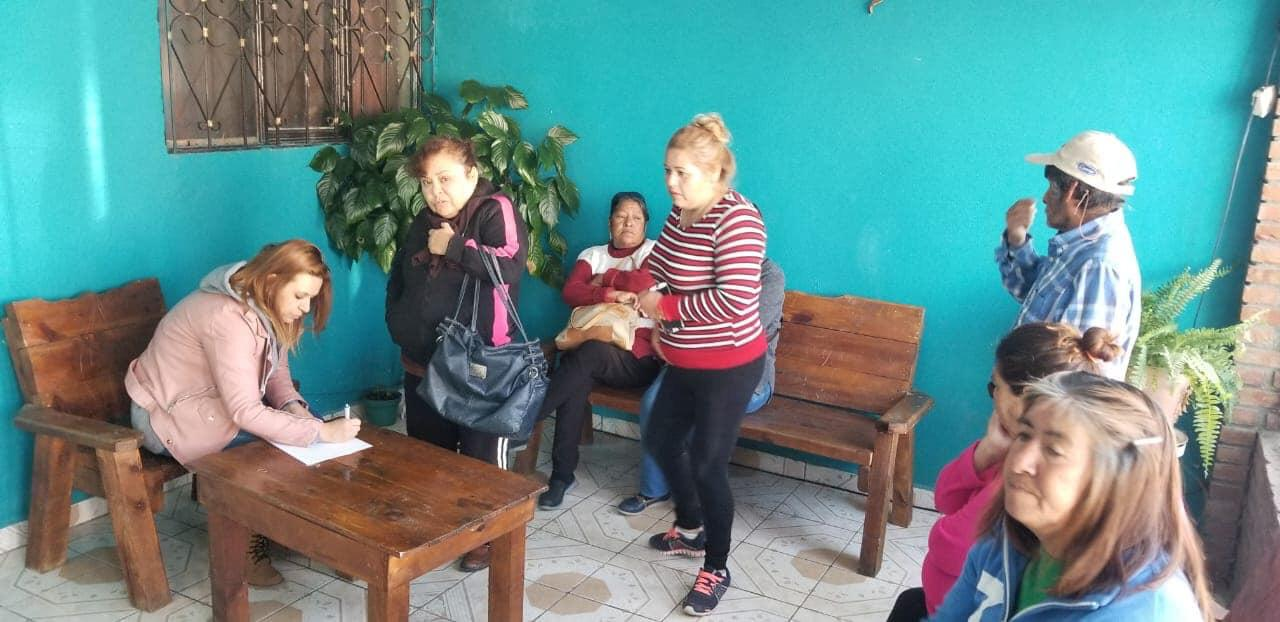 Consulta Medica299Farmacia375Orientación Jurídica15Asistencia Social22Glicemia10Toma de Signos Vitales44Aplicaciones68Rayos X36Laboratorios20MastografíaTeApoyaBus (casa de gestión móvil)Total889